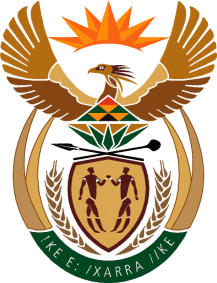 MINISTRY: PUBLIC SERVICE AND ADMINISTRATIONREPUBLIC OF SOUTH AFRICANATIONAL ASSEMBLYQUESTION FOR WRITTEN REPLY QUESTION NO.: 2058 			Dr C P Mulder (FF Plus) to ask the Minister of Public Service and Administration:(1)	With reference to her reply to question 1737 on 4 June 2018, what number (a) of employees in his department at each post level are currently suspended on full salary and (b) of the specified employees at each post level have been suspended for (i) less than 60 days, (ii) 60 to 90 days, (iii) 90 to 120 days and (iv) longer than 120 days;(2)	what is the total amount of cost attached to the days of service lost as a result of the suspensions in each specified case?					         NW2212E REPLYOnly one employee at level nine (9) is currently suspended on full salary for longer than 120 daysThe service provision in relation to the suspended employee is being shared amongst DPSA employees, who continue to provide the required services during this period of suspension.